План конспект открытого занятия проведенного педагогом дополнительного образованияБарановой Л.В.Тема: Вязание ангела из  соломки.Цель: Закрепить уже полученные на прошлых занятиях знания по работе с соломенной скульптурой и изготовить ангела из соломенных трубочек.Задачи: учебные: обеспечить в ходе выполнения заданий закрепление основ техники вязки изделий из соломки;закрепить навыки работы с технологическими картами.познавательные: активизация  познавательной деятельности учащихся и формирование интереса к технологии обработки соломки;развивающие: освоение способов действия, умений и навыков, применение теоретических знаний при изготовлении ангела из соломки; воспитательные: воспитывать у детей усидчивость, внимание, аккуратность и настойчивость в достижении поставленной цели.Инструменты, приспособления и оборудование.1. Технические средства обучения: компьютер.2. Иллюстративный и наглядный материал: технологическая карта изготовления ангела из соломки. Образец  изделия.  Небольшая выставка готовых работ, фотографии.3. Оборудование и материалы: ножницы, соломка среднего калибра средней длины, нитки хлопчатобумажные № 10, проволока медная, дощечка ДВП, бокорезы, емкость для замачивания соломки.Тип занятия: комбинированный.Форма проведения: фронтальная.Методы и приемы: Объяснительно-иллюстративный, репродуктивный, практический.План занятия.          I. Организационная часть (5 мин).1. Подготовка обучающихся. 2. Сообщение темы и целей занятия.          II. Основная часть (10 мин). 1. Изложение нового учебного материала и его закрепление. 2.  Повторение правил техники безопасности при работе с ножницами.3. Вводный инструктаж по выполнению технологических операций.           III. Практическая работа (70 мин). 1.Самостоятельная практическая работа обучающихся (по технологическим картам).2. Текущее инструктирование учителя. 3. Физкультминутка.          IV. Заключительная часть (5 мин).1. Оценка проделанной работы. 2. Уборка рабочих мест и помещения. 3. Анализ работы учащихся. Ход занятия.          I. Организационный часть. (5 мин).1. Подготовка обучающихся. Педагог: Здравствуйте ребята. Подготовьте свои рабочие места, разложите инструменты, замочите соломенные трубочки.  2. Сообщение темы и целей занятия.Сегодня на занятии мы продолжим изучать соломенную пластику. Мы с вами уже  связывали  куколку в этой технике.Я повторю, что традиционная соломенная скульптура изготавливается на основе связывания и перегибания пучков соломки — в этом заключается ее особенность по сравнению с остальными видами изделий, сделанных из соломки.Тема нашего занятия «Изготовление соломенного ангелочка».Цель занятия: закрепить уже полученные на прошлых занятиях знания по работе с соломенной скульптурой и изготовить ангелочка из соломенных трубочекПлан занятия: Освоение теоретических и практических аспектов изготовления ангелочка, обсуждение работ в конце занятия, подведение итогов.II. Основная часть. (10мин).1. Изложение нового учебного материала и его закрепление. Педагог: А теперь отгадайте загадку:                  Бог при крещении мне его дал.
                  Пусть я его никогда не видал,                  Знаю и верю, что день изо дня
                    Он от врагов защищает меня!Обучающийся: Ангел. Педагог: Конечно же, это ангел, который защищает нас, и мы в это верим.Ангел- Посланник Небес, призван оберегать людей или отдельного человека, посредник между Богом и человеком. Ангел представлялся молодым, красивым юношей со светлыми длинными волосами, который летает над Землей на белых крыльях. Временами он одет в белую, временами - в золоченую одежду. Чаще всего в народных представлениях ангел - невидимое существо, которое витает над человеком.По народным поверьям, звезды - это окошки, через которые смотрят на мир белые ангелы. Сколько людей на свете, столько и ангелов. У каждой живой души есть свой ангел-хранитель. Как рождается человек, так нового ангела посылает Бог, чтобы оберегать его от нечистой силы и недобрых помыслов.Кто мне ответит, а с каким же праздником отождествляют появление Ангела чаще всего?Обучающийся:  С РождествомПедагог: Правильно. Рождество– это праздник, который непосредственно связан с религиозными убеждениями людей. В западных странах его празднуют за неделю до наступления Нового года – 25 декабря.  А когда происходит празднование Рождества в нашей стране?Обучающийся: 7 январяПедагог: В России и странах, исповедующих православие, празднование Рождества происходит согласно православному календарю – через неделю после наступившего Нового года – 7 января. Поэтому в нашей стране Рождество является как бы продолжением Нового года. Оттого и атрибуты у него такие же – елка, подарки, сказочная атмосфера, которая сопровождает нас в течение всего праздника. Рождество – большая радость и для детей, и для взрослых, потому что не закончена новогодняя сказка и есть возможность еще раз получить подарок.Так вот, на сегодняшнем занятии Вы можете сделать себе Хранителя, а что именно он будет охранять и чем одаривать своих хозяев, решать Вам! Вы можете изготовить ангелочка в подарок, или украсим им елку. (Педагог сопровождает свой рассказ показом рождественских открыток (старинных и современных) с изображением ангелов ).2.  Повторение правил техники безопасности при работе с ножницами.Педагог:  Перед тем как приступить к работе, не лишним будет вспомнить о технике безопасности при работе с ножницами.Обучающийся: правила техники безопасности при работе с ножницамиРаботать хорошо отрегулированными и заточенными ножницами. Ножницы класть кольцами к себе. Следить за движением лезвий во время резания. Не оставлять ножницы раскрытыми. Передавать ножницы кольцами вперед. Не играть ножницами, не подносить к лицу. Использовать ножницы по назначению.3. Вводный инструктаж по выполнению технологических операций. Педагог:  Рассмотрим внимательно технологическую карту изготовления каркаса соломенного ангелочка (Приложение 1).На прошлом занятии мы изготавливали куклу. Какие отличия при изготовлении ангела Вы заметили?Обучающийся: Добавляется еще один элемент – крыльяПедагог: Правильно. Это значит, что при расчете необходимого количества соломин при изготовлении ангела необходимо учесть, что нужен дополнительный пучок соломки на крылья. Каркас изготавливается также как и каркас женской фигуры, только  в одну из соломин предназначенных для рук вставляют проволоку для того чтобы в последствии придать рукам согнутое положение. Для крыльев берут 6-8 соломин, перевязывают их в центре и закрепляют сзади под небольшим пучком соломы. Каркас также перетягивают по линии талии Рассмотрите внимательно технологическую карту и  проговорите каждый этап работы по созданию ангелочка.  Если нет вопросов приступайте к работе.III. Практическая работа. (70 мин.)1. Самостоятельная практическая работа обучающихся по инструкционным  картам. (Приложение 1).2. Текущее инструктирование учителя. (Педагог показывает технику изготовления ангела. Дети повторяют каждый этап этой работы. Педагог работает индивидуально с каждым обучающимся, консультирует, отслеживая результат каждого этапа).3. Физкультминутка.Педагог: Устали? Давайте отдохнем, все встаньте, поиграем в игру.Объясняются правила игры «Снеговик». Дети стоят вокруг «Снеговика».“К Снежной бабе близко, близко подойдем (Подходят)Снежной бабе низкий, низкий наш поклон (Кланяются)Мы поскачем вокруг бабы поскорей (Прыгают)Мы похлопаем в ладоши веселей (Хлопают)Мы над бабой посмеемся ха-ха-ха(Наклоны)Хороша ты наша баба, хороша (Хлопают)Снеговик ловит одного из детей и тем самым выбирает водящего, который становится в круг, после чего игра продолжается сначала.(После физкультминутки обучающиеся садятся на свои места. Педагог предлагает привести в порядок рабочие места и проверить наличие необходимых материалов и инструментов).Педагог: Кто мне подскажет, какие элементы отделки можно использовать для оформления фигурки ангела.Обучающийся: плетеные руки;ажурные крылья;плетеный нимб на голову;элементы плетений для отделки юбки (листочки, косички, виды плоских и объемных плетений);оформление контрастными нитками.Педагог: Большинство из вас ответили правильно.Но некоторые из названных элементов являются конструктивными, т.е., их мы могли бы использовать при заготовке самой конструкции ангела (плетеные руки, плетеные крылья). Именно поэтому, их необходимо было заготовить заранее. А сейчас мы их использовать уже не можем. Самый простой элемент отделки – обкрутить места связывания ниток соломенными полосками (педагог показывает, обучающиеся повторяют. Далее дети изготавливают элементы декора самостоятельно. Педагог работает индивидуально с каждым, напоминая, при необходимости изученные ранее виды плетений. Старшие помогают младшим.)IV. Заключительная часть. (5 мин.)1. Оценка проделанной работы. Педагог: Молодцы! На сегодняшнем занятии мы познакомились с Рождеством, обобщили и развили навыки работы в соломопластике и изготовили ангелочка. Вспомнили основные правила работы с инструментами. Я думаю, что использование при работе технологических карт и дидактического материала способствовало лучшему восприятию и пониманию вами изложенного материала.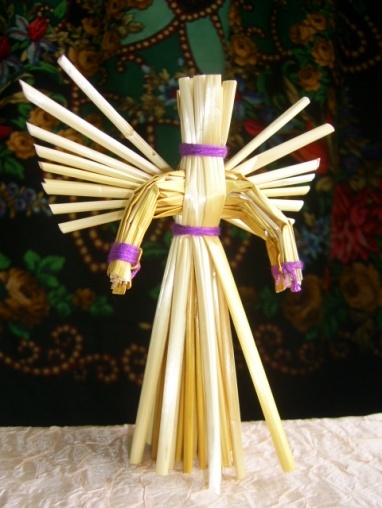 Все справились с работой.2. Уборка рабочих мест и помещения.3. Анализ работы учащихся. ( Организуется мини выставка. Дети проводят самоанализ. Педагог ориентирует детей отметить положительные стороны в каждой работе и трудности, которые возникли в ходе занятия).